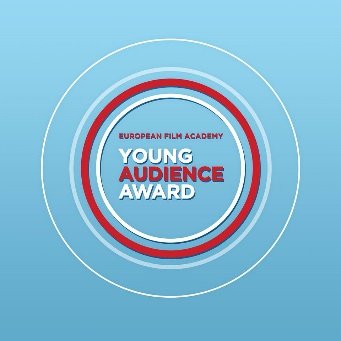 Európai Filmakadémia - Fiatal Közönség Díj 20172017 MÁJUS 7 – TABÁN MOZIJELENTKEZÉSI LAPKérjük, kitöltve küldd be a yaa@filmalap.hu e-mail cimre 2017. április 24-ig!I. Résztvevők neve, kora:1.2.3.4.5.Kisérőtanár/szülő neve, elérhetősége (e-mail, telefonszám):……………………………Kontakt személy neve, elérhetősége (e-mail telefonszám):…………………………..Iskola neve, címe:……………………………II. kÍVÁNCSIAK VAGYUNK EGYIK LEGUTÓBBI MOZIS ÉLMÉNYEDRE. KÉRJÜK ÍRD LE, MIT NÉZTÉL MEG, MIÉRT AZT A FILMET VÁLASZTOTTAD ÉS MILYEN ÉLMÉNYT NYÚJTOTT NEKED.(KÉRJÜK, HOGY ANGOLUL VÁLASZOLJ)